MOTIVO DE CONSULTA: Observaciones: ______________________________________________________________________________________________________________________________________________________________________________________________________________________________________________________________________________________________________Observaciones:__________________________________________________________________________________________________________________________________________________________________________________________________________________________________________________________________________________________Observaciones:__________________________________________________________________________________________________________________________________________________________________________________________________________________________________________________________________________________________   55     54     53      52     51    61      62     63         64     65                                                                                                               Fecha   18     17     16     15     14     13      12     11         21     22     23     24     25     26     27     28   
   48      47     46     45     44     43     42     41         31     32     33     34     35     36      37     38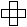   84      83     82     81         71     72     73     74     75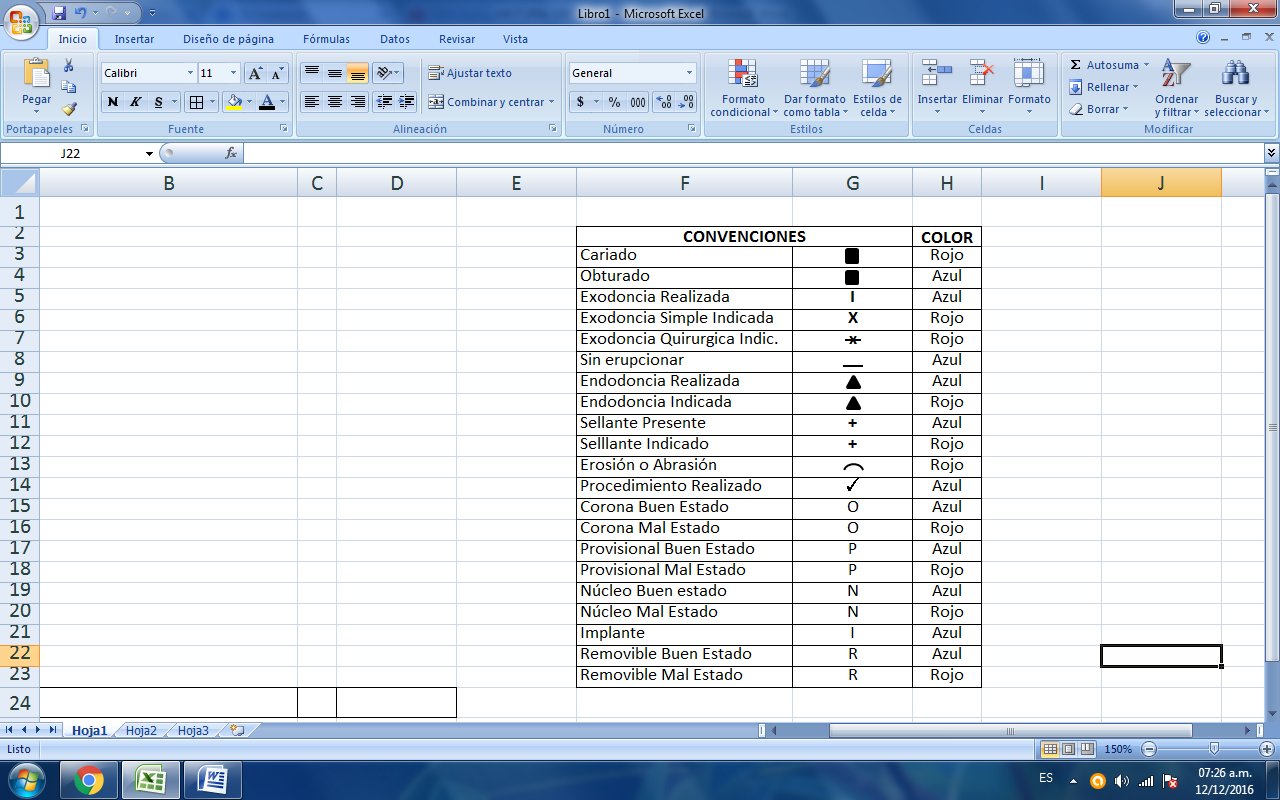  18      17    16   15     14    13    12   11           21     22   23    24    25    26     27   28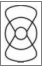                             55    54    53   52    51            61    62    63    64    65	                            85     84   83    82    81           71   72     73    74    75   48    46    47     45    44    43    42    41           31    32    33    34   35    36    37    38*Consentimiento informadoPor medio de la presente constancia, en pleno uso de mis facultades mentales, otorgo en forma libre mi consentimiento al doctor ______________________________________ para que por su intermedio en ejercicio legal de su profesión, así como de los demás profesionales de la salud que se requiere, y con el concurso del personal auxiliar de servicios asistenciales de la entidad, se me practique los procedimientos por mi conocidos de acuerdo a los diagnósticos y plan de tratamiento por el realizado y plenamente informado. ___________                                           ______________________                                 _____________________      Fecha                                                        Firma del odontólogo                                            Firma del paciente Nombre del paciente:______________________________________ identificación: _____________________DATOS DE IDENTIFICACIÓNNOMBRE COMPLETOTIPO DE DOCUMENTONUMEROCÓDIGOEDADFECHA DE NACIEMIENTOESTADO CIVILSEXOMFTELEFONOFECHA DE INSCRIPCIÓNDIRECCIÓNANAMNESISSiNoSiNo1. Alergias9. VIH2. Hemorragias10. Cirugías (incluso dentales)3. Radioterapias11. Exodoncias4. Hipertensión12. Hepatitis5. Diabetes13. Patologías respiratorias6. Tratamiento médico actual14. Convulsiones7. Toma de medicamentos15. Enfermedades orales8. Embarazo16. Enfermedades gástricasEXAMENES: ESTOMATOLOGO-TEJIDOS BALNDOS- HALLAZGOS1.  LABIOS2. LENGUA3. CARRILLOS4. PISO DE BOCA5. PALADAR6. FRENILLOSPRÓTESISPresencia de prótesisSiNoHigiene oralBRMDescripción:Descripción:Descripción:Descripción:Frecuencia de cepillado123Descripción:Descripción:Descripción:Descripción:Seda dental:SISISINONONOANÁLISIS A.T.MSiNoSiNo1. Dolor muscular3. Ruido articular2. Dolor articular4. Limitación del movimientoF. CONTROL DE PLACADMANo de superficies con placaÍndice de placa                            %G. ODONTOGRAMAH. LECTURA RXI.  DIAGNOSTICOJ. PLAN DE TRATAMIENTOJ. PLAN DE TRATAMIENTOJ. PLAN DE TRATAMIENTOJ. PLAN DE TRATAMIENTOJ. PLAN DE TRATAMIENTOJ. PLAN DE TRATAMIENTOOPERATORIAENDODONCIAPERIODONCIACIRUGÍA ORALMD ORALCIRUGÍA MAXILO FACIALHIGIENE ORALREHABILITACIÓN ORALORTODONCIAFechaDienteDienteActividadDescripción del procedimientoFirma